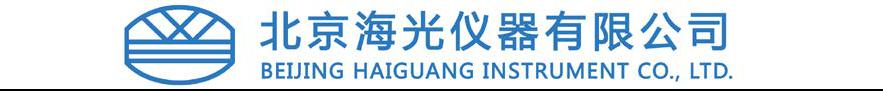 2017年北京海光仪器有限公司《原子荧光高级研修班》参会回执注：地市用户请在 2017 年 8 月18日前将回执表格发送到指定邮箱。（邮箱：liwei@bjhaiguang.com）昆明文汇酒店位置图（学府路253号昆明理工大学莲华校区内）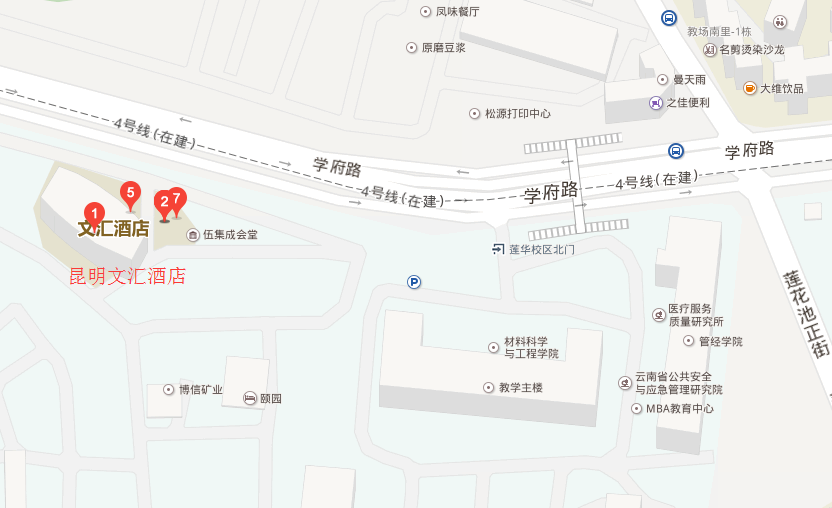 乘车路线： 1、昆明站——文汇酒店：打车前往约 30 分钟；或乘公交 83路至理工大学北门（学府路）站下车即到。            2、昆明南站——文汇酒店：打车前往约 60 分钟；或乘地铁1号线支线至春融街站，换乘地铁1号线至环城南路站，换成83路至理工大学北门（学府路）站下车即到。           3、昆明长水国际机场——文汇酒店：打车前往约 45 分钟；或乘919路a1线，至冶金学校站下车。姓名性别职务单位名称手机